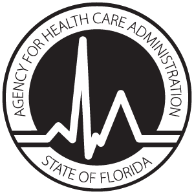 The Agency for Health Care Administration (AHCA) has implemented the ONLINE LICENSING SYSTEM, which allows the electronic submission of renewal and change during licensure period applications and fees, along with the ability to upload supporting documentation. To submit online please go to: http://ahca.myflorida.com/onlinelicensureAll forms listed below may be obtained from the website: http://ahca.myflorida.com/HQALicensureForms Send completed applications to: Agency for Health Care Administration, Long Term Care Services Unit, 2727 Mahan Drive, Mail Stop 34, Tallahassee, FL 32308.Application types and definitions:Initial – application for an initial license/registration/certificationRenewal – biennial renewal of existing license/registration/certificationChange of Ownership (CHOW) – licensee sells/transfers ownership to a different individual/entity or change of 51% or more of the ownership (controlling interest of licensee)Change During Licensure Period (C) – request to amend /change provider informationFee Required:Name Change Address Change Geographic Service AreasReplacement License  No Fee Required:Stock Transfer of less than 51% Management Company Change Personnel Change Hours of Operation In order to provide the Agency with a complete application and expedite the licensure process, it may be helpful to gather the following information In order to provide the Agency with a complete application and expedite the licensure process, it may be helpful to gather the following information:Provider Information- (Application Types: All)Fictitious name (if applicable), street address, mailing address, telephone number, fax number, email address, websiteaddress, and if applicable, Medicare provider number, Medicaid provider number and National Provider Identifier (NPI)Licensee (Owner) Information (Application Types: All)Organization type, complete legal name, mailing address, EIN/SSN, email address, telephone number, and fax number. Legal name and address submitted with application must be the same that is registered with Department of State, Division of CorporationsContact Person (Application Types: All)Name, email address, and telephone numberLicensee Controlling Interests, Board Members, and Officers (Application Types: All)Name, EIN/SSN, mailing address, telephone number, % ownership interest, effective and end dates for each controlling interest, board member and officerManagement Company, (if applicable) (Application Types: All)Name, EIN, street address, mailing address, telephone number, fax number; email address, and contact person’s name, email address, and phone numberManagement Company Controlling Interests, Board Members, and Officer (Application Types: All)Name, EIN/SSN, mailing address, telephone number, % ownership interest, effective and end dates for each controlling interest, board member and officerPersonnel (Application Types: All) Administrator: Name, SSN, date of birth, personal/primary address, email address, telephone number, effective and end dates of employmentFinancial Officer: Name, SSN, date of birth, personal/primary address, email address, telephone number, effective and end dates of employmentDisclosures (Application Types: All)Legal information (if any) for licensee, licensee controlling interests, management company, and management company controlling interests related to any convictions of criminal offenses and any exclusions, suspensions or terminations from the Medicare or Medicaid programs or CLIA, if applicableProvider Fines and Financial Information (Application Types: All)Assessing entities, related case numbers, dates of assessment, final orders, next payment due dates of any monies owed to the Agency (AHCA) Hours of Operations (Application Types: All)Regular operating days and hours Geographic Service Area (Application Types: I, R, CHOW, and C, if applicable)Florida counties servedRequest to Change the Name or Address of ProviderSections 1A, 2 and 11 of the Health Care Licensing Application, AHCA Form 3110-1003Request to Change Administrator or Financial OfficerSections 1A, 2, 5 and 11 of the Health Care Licensing Application, AHCA Form 3110-1003Section 1A of the Health Care Licensing Application Addendum, AHCA, Form 3110-1024No fee requiredRequest to Change Geographic Service AreasSections 1A, 2, 8, and 11 of the Health Care Licensing Application, AHCA Form 3110-1003Supporting Documents (Application Types: All, unless otherwise specified) Health Care Licensing Application Addendum, AHCA Form 3110-1024 - (Application Types: I, R, CHOW)Documentation of change of ownership transaction stating effective date and executed by all parties - (Application Types:   CHOW, C)	Required disclosures related to actions taken by Medicare, Medicaid or CLIA, if applicable - (Application Types: All, if documentation is required due to responses provided in application)Approved repayment plan (if applicable re: Medicaid/Medicare)Biennial Licensure Fee and Other Amounts (Due Upon Submission of Application) The biennial licensure fee is $50.75. Check or money order payable to the Agency for Health Care Administration (AHCA)The amended license certificate fee is $25.00Other amounts due (fines, assessment, fees, etc.) will be detailed in the applicationThe Agency for Health Care Administration scans all documents for electronic storage.  In an effort to facilitate this process, we ask that you please remember to:Please place checks or money orders on top of the applicationInclude license number or case number on your checkDo not submit carbon copies of documentsDo not fold any of the documents being submittedNo staples, paperclips, binder clips, folders, or notebooks Please do not bind any of the documents submitted to the Agency.